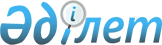 Қазақстан Республикасы Yкiметiнiң мәжiлiстерiнде 2003 жылғы бiрiнші
тоқсанда қарауға арналған мәселелердiң тiзбесi туралыҚазақстан Республикасы Премьер-Министрінің өкімі. 2002 жылғы 29 желтоқсан N 205-ө

      1. Қоса берiлiп отырған Қазақстан Республикасы Yкiметiнiң мәжiлiстерiнде 2003 жылғы бiрiншi тоқсанда қарауға арналған мәселелердiң тiзбесi бекiтiлсiн. 

      2. Орталық атқарушы органдар Қазақстан Республикасы Yкiметiнiң мәжiлiстерiнде қарауға арналған материалдардың уақытылы дайындалуын жәнe енгізілуiн қамтамасыз етсiн.       Премьер-Министр 

Қазақстан Республикасы    

Премьер-Министрiнiң     

2002 жылғы 29 желтоқсандағы 

N 205 өкiмiмен       

бекiтiлген          Қазақстан Республикасы Yкiметiнiң мәжiлiстерiнде 

2003 жылғы бiрiншi тоқсанда қарауға арналған мәселелердiң 

ТIЗБЕСI ------------------------------------------------------------------ 

   Күні   !   Мәселенiң атауы    !  Дайындалуына  ! Баяндамашылар 

          !                      !   жауаптылар   ! 

------------------------------------------------------------------ 

     1    !           2          !        3       !        4 

------------------------------------------------------------------ 

21 қаңтар  12 жылдық жалпы орта   Бiлiм және ғылым Ш.К.Беркiмбаева 

           бiлiм беру құрылымы    министрлiгi 

           мен мазмұны тұжырым. 

           дамасының жобасы 

           туралы 21 қаңтар  Телекоммуникациялар    Көлiк және       Қ.Ы.Нағманов 

           саласын дамытудың      коммуникациялар 

           2003-2005 жылдарға     министрлiгi 

           арналған бағдарламасы 

           туралы 21 қаңтар  "Ақпараттық            Энергетика және  В.С.Школьник 

           технологиялар паркi"   минералдық 

           технопаркiн құру       ресурстар 

           жөнiндегi нормативтiк  министрлiгi 

           құжаттардың жобалары 

           туралы 28 қаңтар  2002 жылғы мемлекеттiк Қаржы            З.Х. Кәкімжанов 

           бюджеттiң атқарылуының министрлiгi 

           алдын ала 

           қорытындылары туралы 28 қаңтар  Қазақстан Республика.  Экономика және   Қ.Н. Келiмбетов 

           сының әлеуметтiк-      бюджеттiк 

           экономикалық дамуының  жоспарлау 

           2002 жылғы қорытынды.  министрлiгi 

           лары туралы, 

           Қазақстан Республикасы 

           Үкiметiнiң 2002-2004 

           жылдарға арналған 

           бағдарламасының 

           орындалу барысы және 

           2003 жылғы бiрiншi 

           тоқсанға арналған 

           мiндеттер туралы 25 ақпан   Салық төлеушiлер және  Қаржы            З.Х. Кәкiмжанов 

           салық салу объектiлер. министрлiгi 

           iнiң тiзiлiмi (СТжСОТ) 

           жүйесiн дамыту туралы 25 ақпан   Қазақстан Республика.  Кедендiк          Б.M.Сапарбаев 

           сының кеден қызметiн   бақылау агенттiгi 

           дамытудың 2003-2005 

           жылдарға арналған 

           бағдарламасы туралы 11 наурыз  Қазақстан Республикасы Бiлiм және ғылым  Ш.К.Беркiмбаева 

           бастауыш және орта     министрлiгi 

           кәсiптiк бiлiм берудi 

           дамытудың проблемалары, 

           жай-күйi туралы 11 наурыз  Қазақстан Республика.  Индустрия және    М.Т.Есенбаев 

           сының индустриалдық    сауда министрi 

           дамуының негiзгi 

           бағыттары 25 наурыз  Қазақстан Республика.  Индустрия және    М.Т.Есенбаев 

           сының Дүниежүзiлiк     сауда министрi 

           Сауда Ұйымына енуi 

           жөнiндегi келiссөз 

           процесiнiң жай-күйi 

           туралы 25 наурыз  Қазақстан Республика.  Қоршаған ортаны   А.Б.Самақова 

           сының экологиялық      қорғау 

           қауiпсiздiгi тұжырым.  министрлiгi 

           дамасының жобасы 

           туралы 

------------------------------------------------------------------ 
					© 2012. Қазақстан Республикасы Әділет министрлігінің «Қазақстан Республикасының Заңнама және құқықтық ақпарат институты» ШЖҚ РМК
				